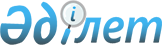 Алматы облысы Қонаев қаласының шекарасын (шегін) өзгерту туралыҚазақстан Республикасы Үкіметінің 2023 жылғы 30 қарашадағы № 1065 қаулысы.
      "Қазақстан Республикасының әкімшілік-аумақтық құрылысы туралы" Қазақстан Республикасының Заңы 11-бабының 2) тармақшасына сәйкес Қазақстан Республикасының Үкіметі ҚАУЛЫ ЕТЕДІ:
      1. Осы қаулыға қосымшаға сәйкес жалпы ауданы 10962 гектар жерді Алматы облысы Іле ауданының Жетіген ауылдық округінің шекарасына беру арқылы Алматы облысы Қонаев қаласының шекарасын (шегін) өзгерту туралы "Алматы облысы Қонаев қаласының шекарасын (шегін) өзгерту туралы" Алматы облыстық мәслихатының 2023 жылғы 24 қарашадағы № 9-53 бірлескен шешіміне және Алматы облысы әкімдігінің 2023 жылғы 24 қарашадағы № 410 қаулысына келісім берілсін.
      2. Осы қаулы алғашқы ресми жарияланған күнінен кейін күнтізбелік он күн өткен соң қолданысқа енгізіледі. Қонаев қаласынан Алматы облысы Іле ауданының Жетіген ауылдық округінің шекарасына берілетін жерлердің экспликациясы
					© 2012. Қазақстан Республикасы Әділет министрлігінің «Қазақстан Республикасының Заңнама және құқықтық ақпарат институты» ШЖҚ РМК
				
      Қазақстан РеспубликасыныңПремьер-Министрі 

Ә. Смайылов
Қазақстан Республикасының
Үкіметінің2023 жылғы 30 қарашадағы
№ 1065 қаулысына
қосымша
Р/с №
Ауданның атауы
Жалпы жер ауданы (гектар)
оның ішінде:
оның ішінде:
оның ішінде:
оның ішінде:
оның ішінде:
оның ішінде:
оның ішінде:
Р/с №
Ауданның атауы
Жалпы жер ауданы (гектар)
ауыл шаруашылығы мақсатындағы жерлер (гектар)
елді мекендер жерлері
(гек-тар)
өнеркәсіп, көлік, байланыс, ғарыш қызметі, қорғаныс, ұлттық қауіпсіздік мұқтаждығына және өзге де ауыл шаруашылығы мақсатына арналмаған жерлер (гектар)
ерекше қорғалатын табиғи аумақтардың жерлері, сауықтыру, рекреациялық және тарихимәдени мақсаттағы жерлер (гектар)
орман қорының жерлері (гектар)
су қорының жерлері (гектар)
босалқы жерлер (гектар)
1
Қонаев қаласынан Алматы облысы Іле ауданының Жетіген ауылдық округінің шекарасына берілетін жерлердің жалпы ауданы
10962
2916
526,7
3174,8
50
445
3
3846,5